Steel River Takeaway Catering Order Form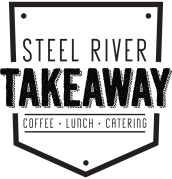 Please submit your catering order by 2pm the day prior. P 4960 3144  E steelrivercatering@gmail.comWe will confirm receipt of your order via email. Thank you for your order ORDER DETAILSORDER DETAILSORDER DETAILSORDER DETAILSORDER DETAILSORDER DETAILSORDER DETAILSORDER DETAILSORDER DETAILSDate Catering RequiredDate Catering RequiredDate Catering RequiredTime RequiredTime RequiredLogistics (Please tick)Logistics (Please tick)Logistics (Please tick)□ Delivery                                     □ Pick Up□ Delivery                                     □ Pick Up□ Delivery                                     □ Pick Up□ Delivery                                     □ Pick Up□ Delivery                                     □ Pick Up□ Delivery                                     □ Pick Up□ Delivery                                     □ Pick Up□ Delivery                                     □ Pick UpCONTACT DETAILSCONTACT DETAILSCONTACT DETAILSCONTACT DETAILSCONTACT DETAILSCONTACT DETAILSCONTACT DETAILSContact NameCompanyPhoneMobileMobileNUMBERS AND DIETARY REQUIREMENTSNUMBERS AND DIETARY REQUIREMENTSNUMBERS AND DIETARY REQUIREMENTSNUMBERS AND DIETARY REQUIREMENTSNUMBERS AND DIETARY REQUIREMENTSNUMBERS AND DIETARY REQUIREMENTSNUMBERS AND DIETARY REQUIREMENTSTotal Number of PeopleTotal Number of PeopleTotal Number of PeopleHow many people have the following dietary requirements (if any)?How many people have the following dietary requirements (if any)?How many people have the following dietary requirements (if any)?VegetarianVegetarianVegetarianVeganVeganHow many people have the following dietary requirements (if any)?How many people have the following dietary requirements (if any)?How many people have the following dietary requirements (if any)?Gluten FreeGluten FreeGluten FreeOtherOtherCATERING ITEMS REQUIRED (Please tick as many as applicable)CATERING ITEMS REQUIRED (Please tick as many as applicable)CATERING ITEMS REQUIRED (Please tick as many as applicable)CATERING ITEMS REQUIRED (Please tick as many as applicable)CATERING ITEMS REQUIRED (Please tick as many as applicable)CATERING ITEMS REQUIRED (Please tick as many as applicable)CATERING ITEMS REQUIRED (Please tick as many as applicable)CATERING ITEMS REQUIRED (Please tick as many as applicable)CATERING ITEMS REQUIRED (Please tick as many as applicable)CATERING ITEMS REQUIRED (Please tick as many as applicable)CATERING ITEMS REQUIRED (Please tick as many as applicable)BreakfastBreakfastBreakfast□ Bacon and egg rolls     □ Yoghurt Cups        □ Other_______________□ Bacon and egg rolls     □ Yoghurt Cups        □ Other_______________□ Bacon and egg rolls     □ Yoghurt Cups        □ Other_______________□ Bacon and egg rolls     □ Yoghurt Cups        □ Other_______________□ Bacon and egg rolls     □ Yoghurt Cups        □ Other_______________□ Bacon and egg rolls     □ Yoghurt Cups        □ Other_______________□ Bacon and egg rolls     □ Yoghurt Cups        □ Other_______________□ Bacon and egg rolls     □ Yoghurt Cups        □ Other_______________Morning/AfternoonMorning/AfternoonMorning/Afternoon□ Cakes	        □ Fruit         □ Cheese                   □ Other________________□ Cakes	        □ Fruit         □ Cheese                   □ Other________________□ Cakes	        □ Fruit         □ Cheese                   □ Other________________□ Cakes	        □ Fruit         □ Cheese                   □ Other________________□ Cakes	        □ Fruit         □ Cheese                   □ Other________________□ Cakes	        □ Fruit         □ Cheese                   □ Other________________□ Cakes	        □ Fruit         □ Cheese                   □ Other________________□ Cakes	        □ Fruit         □ Cheese                   □ Other________________LunchLunchLunch□ Traditional S/W            □ Gourmet S/W       □ Other_________________□ Traditional S/W            □ Gourmet S/W       □ Other_________________□ Traditional S/W            □ Gourmet S/W       □ Other_________________□ Traditional S/W            □ Gourmet S/W       □ Other_________________□ Traditional S/W            □ Gourmet S/W       □ Other_________________□ Traditional S/W            □ Gourmet S/W       □ Other_________________□ Traditional S/W            □ Gourmet S/W       □ Other_________________□ Traditional S/W            □ Gourmet S/W       □ Other_________________LunchLunchLunch□ Wraps                            □ Toasted Turkish     □ Other_________________□ Wraps                            □ Toasted Turkish     □ Other_________________□ Wraps                            □ Toasted Turkish     □ Other_________________□ Wraps                            □ Toasted Turkish     □ Other_________________□ Wraps                            □ Toasted Turkish     □ Other_________________□ Wraps                            □ Toasted Turkish     □ Other_________________□ Wraps                            □ Toasted Turkish     □ Other_________________□ Wraps                            □ Toasted Turkish     □ Other_________________DrinksDrinksDrinks□ 375 ml soft drinks        □ 600ml soft drink□ 375 ml soft drinks        □ 600ml soft drink□ 375 ml soft drinks        □ 600ml soft drink□ 375 ml soft drinks        □ 600ml soft drink□ 375 ml soft drinks        □ 600ml soft drink□ 375 ml soft drinks        □ 600ml soft drink□ 375 ml soft drinks        □ 600ml soft drink□ MilkDrinksDrinksDrinks□ 1.25L Soft drink            □ 2-3L Juice□ 1.25L Soft drink            □ 2-3L Juice□ 1.25L Soft drink            □ 2-3L Juice□ 1.25L Soft drink            □ 2-3L Juice□ 1.25L Soft drink            □ 2-3L Juice□ 1.25L Soft drink            □ 2-3L Juice□ 1.25L Soft drink            □ 2-3L JuicePAYMENT (Invoice provided on delivery/collection of catering)PAYMENT (Invoice provided on delivery/collection of catering)PAYMENT (Invoice provided on delivery/collection of catering)PAYMENT (Invoice provided on delivery/collection of catering)PAYMENT (Invoice provided on delivery/collection of catering)PAYMENT (Invoice provided on delivery/collection of catering)PAYMENT (Invoice provided on delivery/collection of catering)PAYMENT (Invoice provided on delivery/collection of catering)PAYMENT (Invoice provided on delivery/collection of catering)PAYMENT (Invoice provided on delivery/collection of catering)□ COD□ COD□ Credit Card               Name on card□ Credit Card               Name on card□ Credit Card               Name on card□ Credit Card               Name on card□ Credit Card               Name on card□ Credit Card               Name on card□ Credit Card               Name on card□ Credit Card               Name on card□ Credit Card               Name on card□ COD□ CODNumber                               /                           /                              /                       Number                               /                           /                              /                       Number                               /                           /                              /                       Number                               /                           /                              /                       Number                               /                           /                              /                       Number                               /                           /                              /                       Number                               /                           /                              /                       Number                               /                           /                              /                       Number                               /                           /                              /                       □ COD□ CODExpiryExpiry